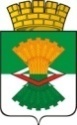 ДУМАМАХНЁВСКОГО МУНИЦИПАЛЬНОГО ОБРАЗОВАНИЯ                                                   третьего созываРЕШЕНИЕ    от   30 мая 2019  года               п.г.т.Махнево                          № 418Об утверждении  базовой ставки   расчета размера платы за пользование    жилым    помещением (платы за  найм)   для    нанимателей жилых    помещений    по  договорам найма жилого помещения коммерческого использования    и  договорам служебного найма жилых помещений    жилищного фонда Махнёвского муниципального образования           В соответствии со статьёй 100 Жилищного кодекса Российской Федерации, Федеральным законом от 06 октября 2003 года № 131-ФЗ «Об общих принципах организации местного самоуправления в Российской Федерации», на основании  Постановления Правительства Свердловской области от 20 сентября 2018 г. N 627-ПП "О внесении изменений в Постановление Правительства Свердловской области от 19.09.2017 N 702-ПП "Об установлении минимального размера взноса на капитальный ремонт общего имущества в многоквартирных домах Свердловской области на 2018 - 2020 годы», Дума Махнёвского муниципального образованияРЕШИЛА:1.  Установить базовую ставку   платы за пользование    жилым    помещением (платы за  найм)   для    нанимателей жилых    помещений    по  договорам найма жилого помещения коммерческого использования    и  договорам служебного найма жилых помещений    жилищного фонда Махнёвского муниципального образования (далее муниципальный жилищный фонд) равную минимальному размеру взноса на капитальный ремонт общего имущества в многоквартирных домах Свердловской области.               2. Решение Думы Махнёвского муниципального образования от  29 ноября 2016  года № 193 «Об утверждении  базовой ставки   расчета размера платы за пользование    жилым    помещением (платы за  найм)   для    нанимателей жилых    помещений    по  договорам найма жилого помещения коммерческого использования    и  договорам служебного найма жилых помещений    жилищного фонда Махнёвского муниципального образования»  признать  утратившим  силу с 31.12.2018 г.3.Настоящее Решение вступает в силу с даты его опубликования в газете «Алапаевская искра» и распространяется на правоотношения, возникшие  с 01.01.2019 года.4. Настоящее Решение опубликовать в газете «Алапаевская искра» и разместить на   сайте Махнёвского муниципального образования в сети  «Интернет».5. Контроль за исполнением настоящего Решения возложить на постоянную комиссию по экономической политике, бюджету, финансам и налогам (С.Г.Алышов).Председатель Думымуниципального образования                                                           И.М. АвдеевГлава муниципального образования                                                 А.В. Лызлов